２６　しんがたコロナについて　じぶんの　もちに　づくのみなさんへがはじまりました。みなさんはにならないようにをつけながらをっているといます。こんなだからこそ、みなさんにえてほしいことがあります。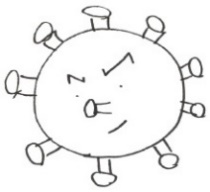 しんがたコロナウイルスがはやっています。このウイルスは、まだわからないことがたくさんあります。みなさんは、どんなもちですごしていますか？いっしょにかんがえてみましょう。しんがたコロナウイルス①このウイルスは、かかっているからうつることがわかっています。うつると、のでどんどんふえて、ねつがでたり、せきがでたりします。②このウイルスは見えません。ワクチンやもまだされていません。わからないことがいので、なもちになったり、こわくなったりすることがあります。●こんなもちになったことはないですか？●　　もしがでても、にはいにくいなぁ。●かんがえてみよう●　　「いにくい」とじるのは、なぜだといますか？みなさんにできること○にならないでびょうきになったはなにもくありません。があったり、がしんどいときは、まわりのからどうわれるかにせず、できるにしてください。みなさんのをることがよりです。〇「いじめ・まちがったいこみ」がまれるのをめましょう。　　やこわがるもち、ストレスが「いじめ・まちがったいこみ」につながります。のことにちゅういしてください。　　①しよう……そのうわさやきこみはしいですか？ちゃんとかめましょう。　　②しよう……じぶんがったりいたりしたことで、はどんなちになるかえよう。　　③しよう……びょうきをふせいだり、なおしたりするのにがんばっている、をささえるしごとをしている　のおかげでしてくらせることをしよう。このプリントは、コロナウイルスの３つのをろう！～のスパイラルをちるために～（）＜http://www.jrc.or.jp/activity/saigai/news/200326_006124.html＞をさんこうにしています。このもてみよう。　→　　ウイルスのにやってくるもの（）　　　　　　　　　　　　　　　　　　　　　　　　　　　　　　　　　https://www.youtube.com/watch?v=rbNuikVDrN4